TECHNICKÁ ZPRÁVAPasport vodního dílaVodní nádrž Horní VesObec Horní Ves u TřebeněObjednávka č.: OB-M-0306/2022Reg. číslo projektu: CZ.03.4.74/0.0/0.0/18_092/0014682Obsah:A. PRŮVODNÍ ZPRÁVAB. SOUHRNÁ TECHNICKÁ ZPRÁVAC. ZJEDNODUŠENÝ SITUAČNÍ NÁČRTD. ZJEDNODUŠENÁ VÝKRESOVÁ DOKUMENTACEE. FOTODOKUMENTACE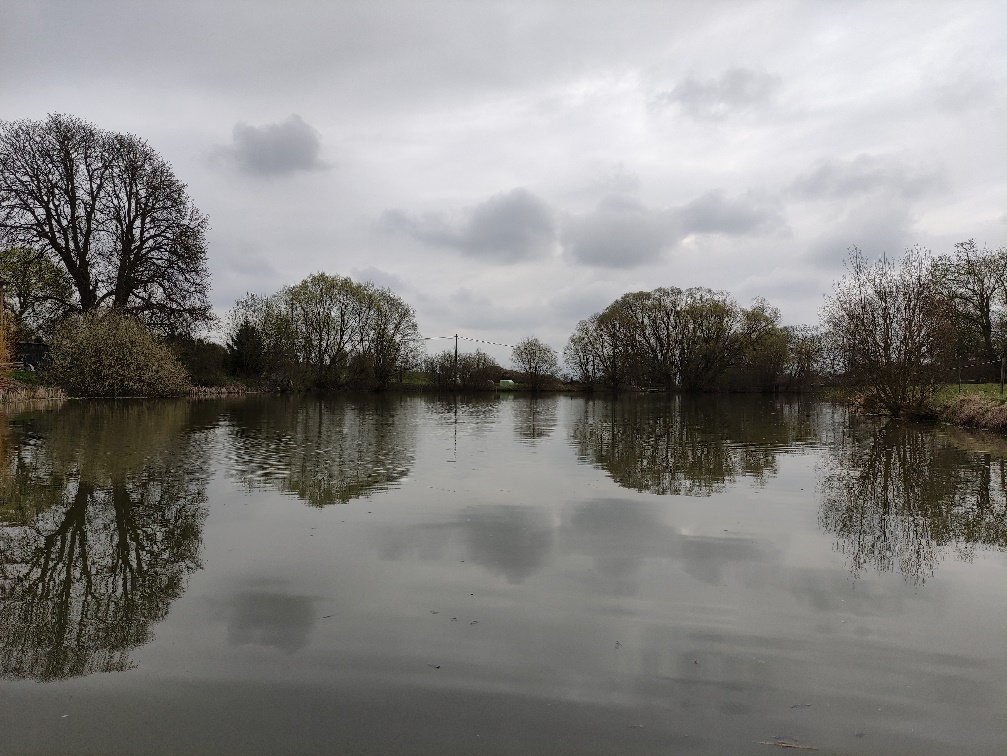                                                                                                				V Otrokovicích dne 29.04.2022A. PRŮVODNÍ ZPRÁVAA1. IDENTIFIKAČNÍ ÚDAJE A.1.a  ÚDAJE O VODNÍM DÍLEA.1.b  IDENTIFIKAČNÍ ÚDAJE OBJEDNAVATELEA.1.c  IDENTIFIKAČNÍ ÚDAJE O ZPRACOVATELI PASPORTUA2. SEZNAM VSTUPNÍCH PODKLADŮA.2.a  VÝČET PROVEDENÝCH PRŮZKUMŮ A ROZBORŮB. SOUHRNNÁ TECHNICKÁ ZPRÁVAB1. POPIS ÚZEMNÍ STAVBY B2. POPIS STAVBY B3. TECHNICKÝ POPIS STAVBY A JEJÍHO TECHNICKÉHO ZAŘÍZENÍB4. ZHODNOCENÍ STÁVAJÍCÍHO STAVEBNĚ TECHNICKÉHO STAVUB5. NAPOJENÍ NA DOPRAVNÍ A TECHNICKOU INFRASTRUKTURUB6. OCHRANNÁ A BEZPEČNOSTNÍ PÁSMAB7. VLIV STAVBY NA ŽIVOTNÍ PROSTŘEDÍ A OCHRANA ZVLÁŠTNÍCH ZÁJMŮC. ZJEDNODUŠENÝ SITUAČNÍ NÁKRES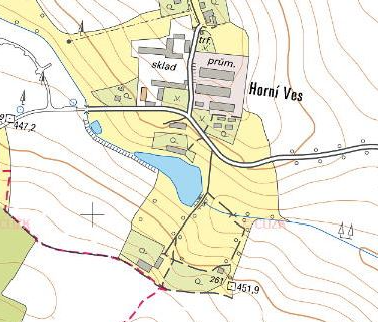 D. ZJEDNODUŠENÁ VÝKRESOVÁ DOKUMENTACEE. FOTODOKUMENTACE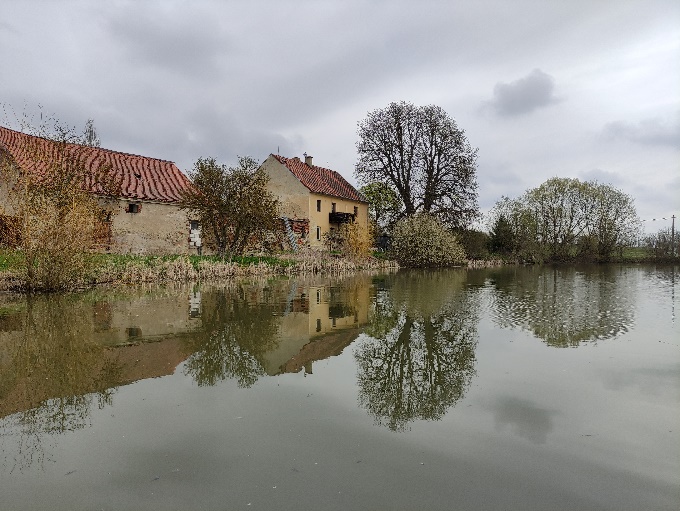 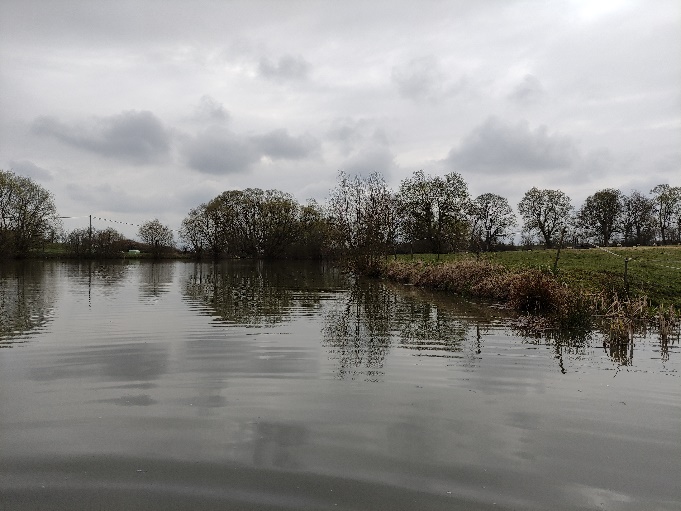 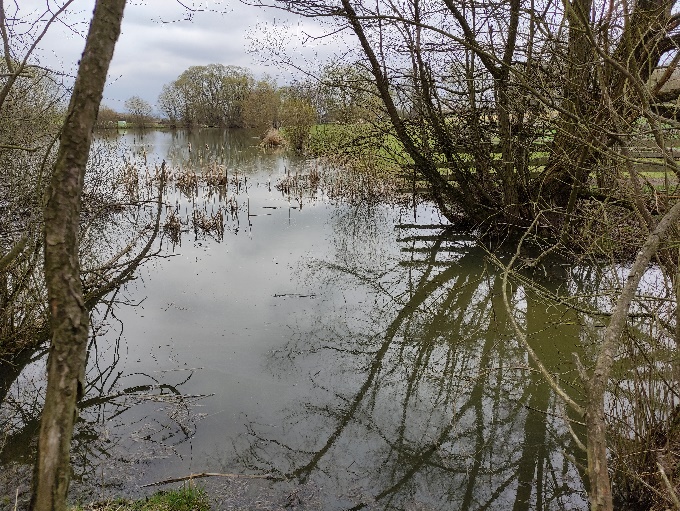 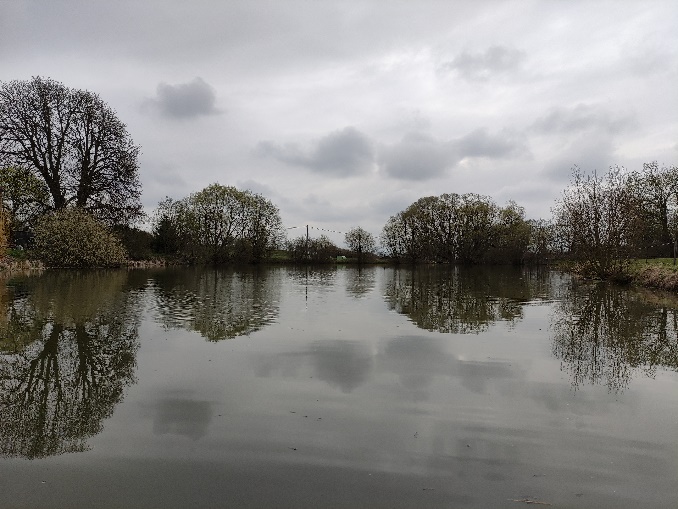 Název vodního díla:Vodní nádrž Horní VesMísto vodního díla:Západně od obce TřebeňKraj:Karlovarský krajOkres:ChebÚčel stavby:Vodní nádrž umělá, rekreační, chov ryb, ochrana před povodní atd.Vodoprávní úřad:ChebObec s rozšířenou působností:ChebInvestor:Obec TřebeňVlastník vodního díla:Obec Třebeň, č. p. 31, 35134 TřebeňObjednatel:Dobrovolný svazek obcí, Kamenné Vrchy, nám. 5. května 164, 35137 LubyKontaktní osoba:Mikoláš Karel, starosta e-mail: outreben@cmail.czZpracovatel:MDPGEO, s.r.o., Masarykova 202, 76326 LuhačoviceKontaktní osoba:Ing. Marcel Janoš. Ph.D., e-mail: janos@mdpgeo.cz, tel: +420 602 713 471Smlouva o dílo„Posílení strategického řízení v obcích Dobrovolného svazku obcí Kamenné Vrchy, část 4 - pasporty vodních nádrží“ - ze dne 24.02.2022Soupis parcelSeznamy parcel, na nichž se nachází vodní nádrže k pasportizaci, p.p.č.43, 42, 41/2Inventarizační karta majetku -Zápis TBP-Geometrický plán-Terénní průzkum:Vyhodnocení z mračna bodů, přímé měření situace v terénu a měření hloubekGeodetické údaje:Řešení prostor včetně blízkého okolí, dalších souvisejících prvků byl geodeticky zaměřen v 05/2022 – v souřadnicovém systému S-JTSK a výškovém systému BpV. Naměřená data byla následně zpracována výpočetními programy. Geologický průzkum:Na lokalitě nebyl proveden inženýrsko-geologický průzkum.Popis území stavby:Vodní nádrž umělá/průtočná, která se nachází v obci Horní Ves u Třebeně. Nachází se západně od Třebeně. Nachází se jižně od intervilánu obce.Majetkoprávní poměry:Dotčená parcela se nachází v k.ú .TřebeňParc.č.Vlastník, adresaDruh pozemku43Obec Třebeň, č.p. 31, 351 34 TřebeňVodní plocharozsáhlé chráněné území-Účel užívání stavby:Ochrana před velkými vodami.Trvalá nebo dočasná stavba:Vodní nádrž uměláParametry stavby:Délka nádrže je 152 m. Šířka v koruně je 80 m, průměrná nadmořská výška hráze je 445.5 m n. m.. Povrch zatravněn. Průměrná hloubka je 1 m, nejmenší naměřená hloubka je 30 cm a největší naměřená hloubka je 2,1 m.Základní bilance stavby:Jedná se o stávající stavbu.Ochrana stavby podle jiných právních předpisů (vyhl. 499/2006 Sb.)Řešený úsek vodního díla neleží v chráněném území.Průměrná výška hráze měřená od hladiny je 1 m, povrch je zatravněn s výskytem drobných i vzrostlých dřevin. Šířka u stavidla je 8.5 mHráz je v terénu patrná v délce 45 m. Stavba v rozsahu zřetelném v terénu je v dobrém a funkčním stavu bez viditelných závad či poruch. Vzhledem k vysokému povodňovému ohrožení obce se doporučuje nová PPO chránící celou zastavěnou část obce.Hráz je v terénu patrná v délce 45 m. Stavba v rozsahu zřetelném v terénu je v dobrém a funkčním stavu bez viditelných závad či poruch. Vzhledem k vysokému povodňovému ohrožení obce se doporučuje nová PPO chránící celou zastavěnou část obce.Přístup k hrázi je zajištěn z místní komunikace v těsné blízkosti hráze. Přístup k hrázi je zajištěn z místní komunikace v těsné blízkosti hráze. V rámci pasportu nebylo řešeno vedení inženýrských sítí ani jejich ochranná a bezpečnostní pásma.V rámci pasportu nebylo řešeno vedení inženýrských sítí ani jejich ochranná a bezpečnostní pásma.Vodní dílo slouží k ochraně území před povodněmi a zadržování vody v krajině, v tomto úseku zastavěné části obce Horní Ves. Řešený úsek neleží v území s ochranou zvláštních zájmů.Vodní dílo slouží k ochraně území před povodněmi a zadržování vody v krajině, v tomto úseku zastavěné části obce Horní Ves. Řešený úsek neleží v území s ochranou zvláštních zájmů.Technická zprávaTextova cast.pdfSituační polohopis01-SITUACNI_POLOHOPIS.pdfPříčné profily02-PRICNE_PROFILY.pdfPodélný profil03-PODELNY_PROFIL.pdf